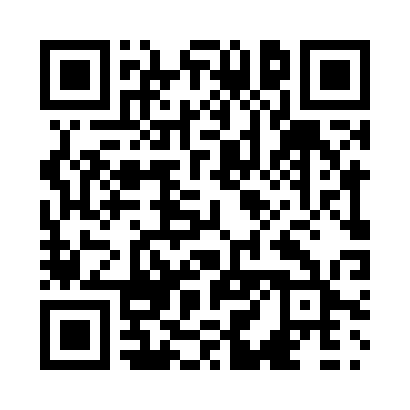 Prayer times for Curran, Ontario, CanadaWed 1 May 2024 - Fri 31 May 2024High Latitude Method: Angle Based RulePrayer Calculation Method: Islamic Society of North AmericaAsar Calculation Method: HanafiPrayer times provided by https://www.salahtimes.comDateDayFajrSunriseDhuhrAsrMaghribIsha1Wed4:125:4712:575:588:079:432Thu4:105:4612:575:598:099:453Fri4:085:4412:575:598:109:474Sat4:065:4312:576:008:119:495Sun4:045:4112:576:018:129:516Mon4:025:4012:576:028:149:537Tue4:005:3912:576:028:159:548Wed3:585:3712:566:038:169:569Thu3:565:3612:566:048:179:5810Fri3:545:3512:566:058:1910:0011Sat3:525:3312:566:058:2010:0212Sun3:505:3212:566:068:2110:0313Mon3:485:3112:566:078:2210:0514Tue3:475:3012:566:078:2310:0715Wed3:455:2912:566:088:2510:0916Thu3:435:2812:566:098:2610:1117Fri3:415:2712:566:098:2710:1218Sat3:405:2512:566:108:2810:1419Sun3:385:2412:576:118:2910:1620Mon3:375:2312:576:118:3010:1721Tue3:355:2312:576:128:3110:1922Wed3:335:2212:576:138:3210:2123Thu3:325:2112:576:138:3310:2224Fri3:315:2012:576:148:3410:2425Sat3:295:1912:576:158:3510:2626Sun3:285:1812:576:158:3610:2727Mon3:265:1812:576:168:3710:2928Tue3:255:1712:576:168:3810:3029Wed3:245:1612:586:178:3910:3230Thu3:235:1612:586:178:4010:3331Fri3:225:1512:586:188:4110:35